SHIVALIK PUBLIC SCHOOL, MOHALIPLANNER FOR THE MONTH OF NOVEMBER-2019CLASS-LKGDear Parents, Greetings as we begin November!No sunshine,lots of rain.No warm days.No bugs or bees,No leaves on trees.You must remember,This is November!ENGLISH :-Letters-g,h,i,j and k.Reading-Page  12.RhymesThe vegetable trainEngineStory•	The Chick and The DucklingMATHS: -•	Meet more Numbers (21 to 30) – Page . 92•	Far and Near – Page . 24•	Full and Empty – Page . 25•	Same and Different – Page . 26•	1 to 20 with Thumbprints–Page . 76•	Farm Fun – Page . 77•	I can Paste – Page . 78 E. V. S •	Flowers•	VehiclesART                                                                                   •	A BoatColouring in flower5 and vehicles.CRAFTClay moulding(grapes)RHYMESCLASS TEACHERS: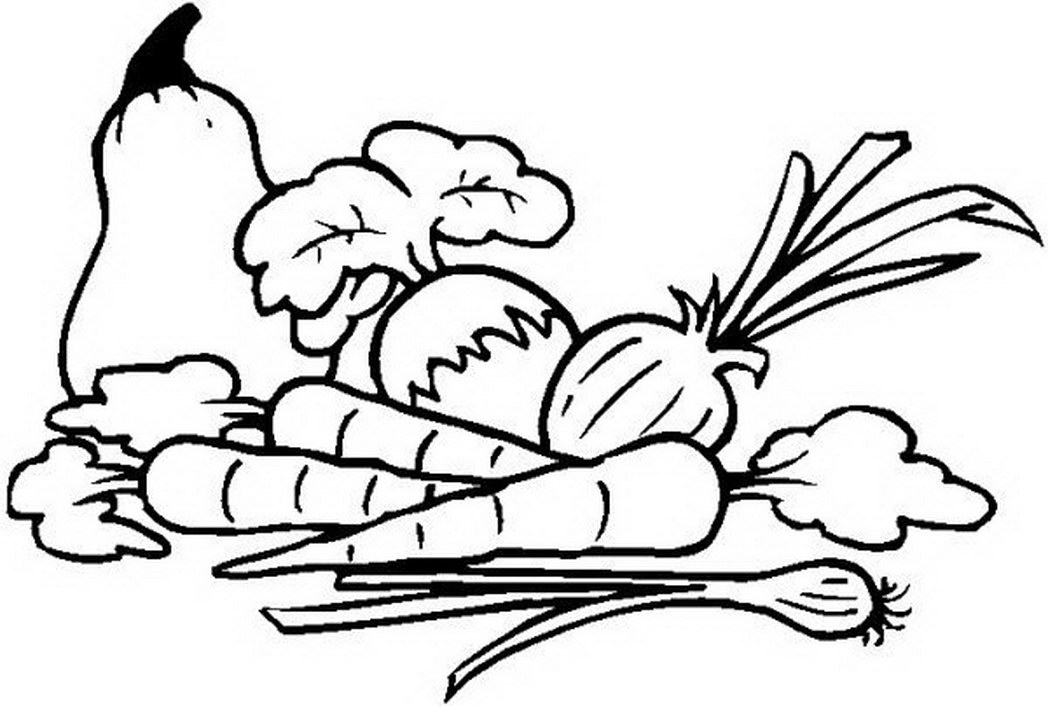  L.K.G-.M                               L.K.G.- S                                           L.K.G.- A                 Ms.Rini Dhodi                Ms.Sonika Sharma                        Ms. Shristi        